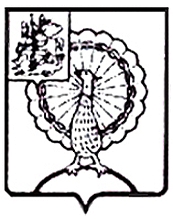 Совет депутатов городского округа СерпуховМосковской областиРЕШЕНИЕВ соответствии с Федеральным законом от 06.10.2003 № 131-ФЗ          «Об общих принципах организации местного самоуправления в Российской Федерации», Законом Московской области  от 14.11.2013 № 132/2013-ОЗ       «О здравоохранении в Московской области», на основании Устава муниципального образования «Городской округ Серпухов Московской области», в целях повышения качества медицинского обслуживания, снижения дефицита кадров медицинских работников Совет депутатов городского округа Серпухов Московской областир е ш и л:1. Внести в решение Совета депутатов города Серпухова Московской области от 25.05.2016 № 102/11 «Об установлении компенсационных выплат за счет средств бюджета муниципального образования «Город Серпухов Московской области» на возмещение расходов за наем (поднаем) жилых помещений врачам государственных учреждений здравоохранения, расположенных на территории городского округа Серпухов Московской области», следующие изменения: 1.1. Абзац 3 пункта 1 изложить в следующей редакции: «- не имеющим жилого помещения для постоянного проживания на территории городского округа Серпухов, Серпуховского муниципального района и в населенных пунктах Московской области удаленных от городского округа Серпухов на расстоянии 70 км по автомобильным дорогам;»;1.2. Абзац 4 пункта 1 изложить в следующей редакции:«- при отсутствии у членов их семей жилого помещения, площадь которого более 10 квадратных метров общей площади жилого помещения на каждого члена семьи, на территории городского округа Серпухов, Серпуховского муниципального района и в населенных пунктах Московской области удаленных от городского округа Серпухов на расстоянии 70 км по автомобильным дорогам;»;Направить настоящее решение Главе городского округа             Серпухов Д.В. Жарикову для подписания и официального опубликования (обнародования).3. Контроль за выполнением настоящего решения возложить на постоянную депутатскую Комиссию по социальным вопросам (И.Э. Жарова).Председатель Совета депутатов городского округа                                                                            И.Н. ЕрмаковГлава городского округа                                                                  Д.В. ЖариковПодписано Главой городского округа22.08.2018№  305/38    от  22.08.2018    О внесении изменений в решение Совета депутатов города Серпухова Московской области от 25.05.2016     № 102/11 «Об установлении   компенсационных выплат за счет средств бюджета муниципального образования «Город Серпухов Московской области» на возмещение расходов за наем (поднаем) жилых  помещений врачам государственных учреждений здравоохранения, расположенных на территории городского округа Серпухов Московской области» 